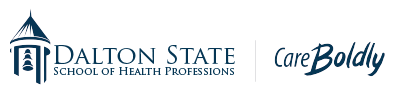 RN-BSN Application Instructions – Department of NursingThe online application for the Spring 2021 nursing cohort will open on August 1, 2020 and remain open until November 1, 2020.(Please read the admission criteria carefully before you complete the application. Applicants must meet all admission criteria to be eligible for class selection).The RN-BSN program at Dalton State participates in the Georgia RN-BSN Articulation Plan developed by collaborative efforts of ASN and BSN nursing educators.  The RN-BSN program is accredited by the Accreditation Commission for Education in Nursing (ACEN), 3343 Peachtree Road, N.E., Suite 850, Atlanta, GA 30326. Phone (404) 975-5000; Fax (404) 975-5020; www.acenursing.org). To be eligible to participate in this program, a student must meet the following criteria:A.	Graduation from an ASN or Diploma program within the past four (4) years.ORB.	Graduation from an ASN or Diploma program more than four (4) years ago with documentation of 1000 hours of practice within the past 3 years. APPLICANTS MUST ALSOC.	Hold a current, unencumbered, valid license to practice nursing at the time of application. Student must present licensure documentation as part of the application packet. ASN graduates who meet the above requirements will receive transfer credit for 20 hours of nursing credit for 	associate degree nursing courses and 19 hours of "credit by exam" after completing nine (9) hours of upper division nursing courses. D.	Have a minimum 2.75 overall GPA.                                                                                                                                                                                          E. 	Complete at least 50 hours of core which includes 33 semester hours from the ASN program; 11 semester             	hours from Area D - Natural Sciences, Math, and Technology; 3 semester hours from Area E - Lower 	Division Major Requirements (SOCI 1101 - Introduction to Sociology), and 3 semester hours from Area F – 	Lower Division Major Requirements (PSYC 2103 – Human Development). In order to be considered for selection, these 17 hours must be completed by the application deadline.  All CLEP testing must be completed by the application deadline with official CLEP scores submitted. F.	Be admitted to Dalton State College and complete a separate online admission application to RN-BSN program.NOTE:	Acceptance to Dalton State DOES NOT mean acceptance into the RN-BSN nursing cohort.  A COMPLETED APPLICATION PACKET WILL INCLUDE:1.	Submission of Online Application Form2.	Employment Verification Form (if applicable)3.	Current, unencumbered nursing license 4.	Current evidence of Basic Life Support (BLS) certification5.	Official CLEP scores All documentation (licensure, BLS certification, and CLEP scores) should be emailed to Cheryl Nuckollsat cnuckolls@daltonstate.edu.